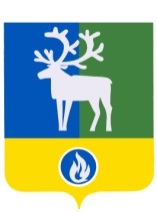 СЕЛЬСКОЕ ПОСЕЛЕНИЕ КАЗЫМБЕЛОЯРСКИЙ РАЙОНХАНТЫ-МАНСИЙСКИЙ АВТОНОМНЫЙ ОКРУГ – ЮГРААДМИНИСТРАЦИЯ СЕЛЬСКОГО ПОСЕЛЕНИЯ КАЗЫМПОСТАНОВЛЕНИЕОт 30 августа 2023 года                                                                                                        № 73О внесении изменений в постановлению администрации сельского поселения Казым от 21 августа 2023 № 66   П о с т а н о в л я ю:Пункт 1 постановления администрации сельского поселения Казым от 21 августа 2023 № 66 «О начале отопительного периода 2023-2024 годов в сельском поселении Казым» читать в следующей редакции:«Установить начало отопительного периода 2023-2024 годов в сельском поселении Казым при среднесуточной температуре наружного воздуха ниже плюс восьми градусов по Цельсию в течение пяти суток подряд, но не позднее 01 сентября 2023 года.».Опубликовать настоящее постановление в бюллетене «Официальный вестник сельского поселения Казым».Настоящее постановление вступает в силу после его подписания.Контроль за выполнением постановления возложить на главу сельского поселения Казым Назырову А.Х.Глава сельского поселения							 А.Х. Назырова